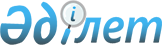 Об определении и утверждении мест размещения нестационарных торговых объектов на территории Павлодарского районаПостановление акимата Павлодарского района Павлодарской области от 14 июля 2021 года № 257/7. Зарегистрировано в Министерстве юстиции Республики Казахстан 21 июля 2021 года № 23623.
      Сноска. Заголовок - постановления в редакции постановления акимата Павлодарского района Павлодарской области от 23.06.2023 № 265/6 (вводится в действие по истечении десяти календарных дней после дня его первого официального опубликования).
      В соответствии с подпунктом 4-2) пункта 1 статьи 31 Закона Республики Казахстан "О местном государственном управлении и самоуправлении в Республике Казахстан", пунктом 50-1 Правил внутренней торговли, утвержденных приказом исполняющего обязанности Министра национальной экономики Республики Казахстан от 27 марта 2015 года № 264 (Зарегистрирован в Реестре государственной регистрации нормативных правовых актов под № 11148), акимат Павлодарского района ПОСТАНОВЛЯЕТ:
      1. Определить и утвердить места размещения нестационарных торговых объектов на территории Павлодарского района согласно приложению к настоящему постановлению.
      Сноска. Пункт 1 - в редакции постановления акимата Павлодарского района Павлодарской области от 23.06.2023 № 265/6 (вводится в действие по истечении десяти календарных дней после дня его первого официального опубликования).


      2. Контроль за исполнением настоящего постановления возложить на курирующего заместителя акима Павлодарского района.
      3. Настоящее постановление вводится в действие по истечении десяти календарных дней после дня его первого официального опубликования. Места размещения нестационарных торговых объектов на территории Павлодарского района 
      Сноска. Приложение - в редакции постановления акимата Павлодарского района Павлодарской области от 23.06.2023 № 265/6 (вводится в действие по истечении десяти календарных дней после дня его первого официального опубликования).
					© 2012. РГП на ПХВ «Институт законодательства и правовой информации Республики Казахстан» Министерства юстиции Республики Казахстан
				
      Исполняющий обязанности

       акима Павлодарского района 

Е. Жаутикбаев
Приложение к постановлению
акимата Павлодарского района
от 14 июля 2021 года
№ 257/7
№ п/п
Точное месторасположение
Занимаемая площадь, квадратный метр
Период осуществления торговой деятельности, лет
Близлежащая инфраструктура (торговые объекты, в которых реализуется схожий ассортимент товаров, а также объекты общественного питания)
Сфера деятельности
1
2
3
4
5
6
1
Заринский сельский округ, село Заря, улица Маметова, напротив здания ГККП районного дома культуры села Зари
144 
5 
магазин "Заря"
реализация сельскохозяйственной, продовольст-венной и непродовольственной продукции
2
Ефремовский сельский округ, село Ефремовка, улица Абая, справа от магазина "Родник"
100 
5 
магазин "Родник" 
реализация сельскохозяйственной, продовольст-венной и непродовольственной продукции
3
сельский округ Кемеңгер, село Кемеңгер, улица Тәуелсіздік, справа от здания ГККП районного дома культуры села Кемеңгер
120 
5 
нет
реализация сельскохозяйственной, продовольст-венной и непродовольственной продукции
4
Кенесский сельский округ, село Новоямышево, улица Динмухамеда Кунаева, справа от здания ГУ "Аппарат акима Кенесского сельского округа"
120
5 
кафе "Елназар"
реализация сельскохозяйственной, продовольственной и непродовольственной продукции 
1
2
3
4
5
6
5
село Ольгинка, улица Абая, напротив здания ГККП районного дома культуры села Ольгинка
150
5 
нет
реализация сельскохозяйственной, продовольственной и непродовольственной продукции 
6
Шакатский сельский округ, село Шакат, улица Ауэзова, напротив здания ГУ "Аппарат акима Шакатского сельского округа"
100
5 
нет
реализация сельскохозяйственной, продовольственной и непродовольственной продукции 
7
Чернорецкий сельский округ, село Чернорецк, улица Трунова, напротив дома № 22
200 
5 
нет
реализация сельскохозяйственной, продовольственной и непродовольственной продукции
8
Черноярский сельский округ, село Новочерноярка, вдоль трассы Павлодар-Омск -Майкапчагай, справа от кафе "Нариман"
100 
5 
кафе "Нариман"
реализация сельскохозяйственной, продовольственной и непродовольственной продукции 
9
Рождественский сельский округ, село Розовка, улица Абая, слева от здания ГУ "Аппарат акима Рождественского сельского округа"
100 
5 
нет
реализация сельскохозяйственной, продовольственной и непродовольственной продукции 
10
Григорьевский сельский округ, село Жана кала, вдоль трассы Павлодар - Омск -Майкапчагай, справа от здания ТОО "КХ "Жана-Кала"
100 
5 
нет
реализация сельскохозяйственной, продовольственной и непродовольственной продукции
11
Луганский сельский округ, село Луганск, улица Тәуелсіздік, слева от офиса ПК "Луганск"
100 
5 
магазин "Фортуна"
реализация сельскохозяйственной, продовольственной и непродовольственной продукции 
1
2
3
4
5
6
12
Мичуринский сельский округ, село Мичурино, улица Тәуелсіздік, напротив магазина "Глебушка"
30
5 
магазин "Глебушка" 
реализация сельскохозяйственной, продовольственной и непродовольственной продукции 
13
Зангарский сельский округ, село Зангар, улица 1 Мая, напротив дома № 14
90
5 
нет
реализация сельскохозяйственной, продовольственной и непродовольственной продукции 